Buty sportowe męskie - Ceneo.plKlasyki zawsze w modzie. Koniecznie wybierz jeden model dla siebie. Sprawdź, jak łączyć buty sportowe w doskonałe stylizacje!Sportowe, choć i na inne okazjeJeansy, ulubiona, bawełniana koszulka... A jakie obuwie do tej stylizacji? Jeśli szukasz uniwersalnej, niezwykle wygodnej pary pasującej do tej stylizacji, koniecznie sprawdź buty sportowe męskie na Ceneo.pl.Buty męskie w stylu casualHistoria sneakersów męskich sięga lat kilka dekad wstecz, choć znamienne okazały się lata 90. Moda ulicy, łączona z siłą undergroundowej muzyki, wprowadziła do kanonów wygodne sneakersy. Buty sportowe męskie - Ceneo.pl inspirowane są właśnie luźnym stylem sprzed lat. Osadzone na grubej, elastycznej podeszwie, najczęściej - białej, doskonale sprawdzają się jako uzupełnienie stylizacji w nieformalnym i biznesowym stylu.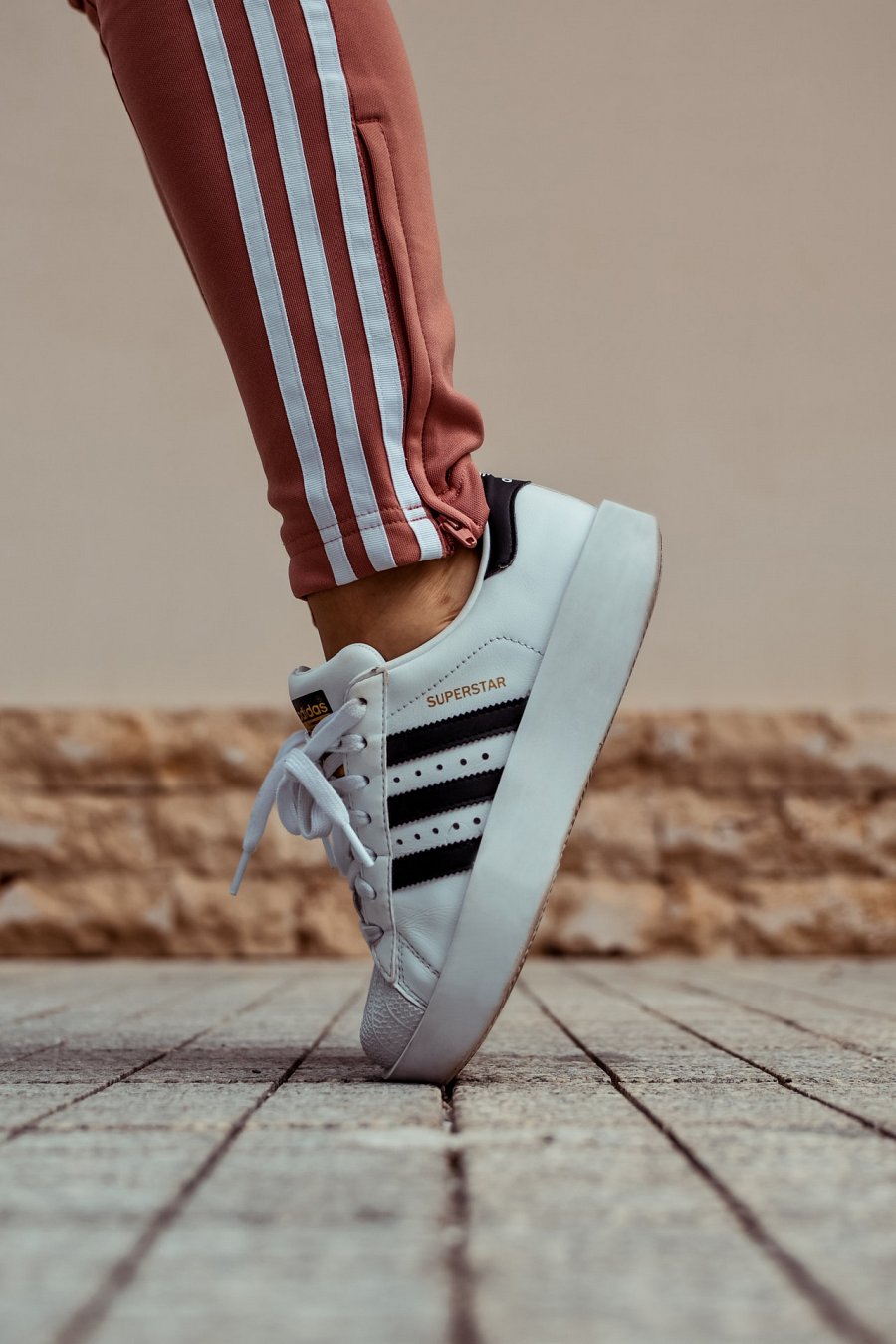 Buty sportowe męskie - Ceneo.pl: wybierz swoją parę już dziś!Czy wiesz, że obuwie tego typu z powodzeniem można założyć nie tylko do spodni jeansowych i dresów, ale również - spodni materiałowych (tzw. chinosów) i tych garniturowych? Buty sportowe męskie - Ceneo.pl to prawdziwa kopalnia estetycznie wykonanych, wygodnych i różnokolorowych dodatków, dzięki którym Twój codzienny strój będzie doskonale prezentował się nawet podczas uroczystych okazji, nie ujmując Ci szyku. Sprawdź i porównaj już dziś - być może wypłyniesz na szerokie, modowe tory!